VTTA YORKSHIRE GROUP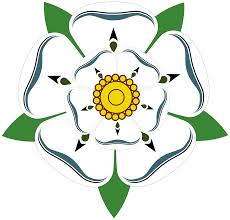 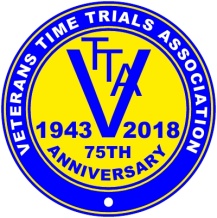 OPEN 10 MILE TIME TRIALPromoted for and on behalf of Cycling Time Trialsunder their Rules and RegulationsOFFICIAL START SHEETSaturday 22nd September 2018Starting at 14.00Event OrganiserBlair Buss6 Bramley View, Lightcliffe, Hipperholme, Halifax, HX3 8STTel 0422 202957 and 07936146533Email blairbuss@btinternet.comTimekeepersMike Penrice (VTTA Yorkshire) and Betty Philipson (City RC (Hull))AWARDSStandard						1st £40, 2nd £30, 3rd £20, 4th £15Fastest on standard in age category and not in first four on standard				Age 40-49, 50-59, 60-69, 70-79, 80+ £15 eachActual fastest – men					1st £30, 2nd £15Actual fastest – women					1st £30, 2nd £15Course Details V714 (B1230 Gilberdyke - Howden)Start on B1230 at west end of Gilberdyke, 5 miles east of Howden TI, at a point 110 yards east of Gilberdyke Service Station at painted mark at end of lane.  Proceed westwards on B1230 to turn at Howden TI.  Retrace through Gilberdyke to finish at TP 107/31-60, 15 yards past entrance to White Rose Inn (Gilberdyke).Please exercise caution at the pelican crossing in Gilberdyke approximately ½ mile before the finish.Start DirectionsTo get to the start turn left out of HQ and continue for 1.8 miles.Headquarters, Car Parking and Race NumbersHeadquarters NEWPORT VILLAGE HALL (postcode HU15 2PP), on B1230 at west end of Newport village, open from 1pm.  There is a small car park and adequate roadside parking.Numbers and signing on from 1.30pm.You must also sign off when returning your number or you may be recorded as DNF.Please wear your race number in a central position below the waist so that it is clearly visible to other road users when you are riding.Toilets and changing rooms with showers at the HQ. Safety and Local RegulationsDo not warm up on turbo trainers near houses.Only officials cars are allowed at or in the vicinity of the start.Please do not warm up on the course once the event has startedNo U turns near the start. Do not pass the start time keeper other than to start your ride. Once at the start wait behind the timekeeper until being called to start.  Do not obstruct the roadway.Riders are advised that the CTT district committee will discipline any rider who is reported for riding or behaving in an unsafe manner or who contravenes local regulations.Please note that the marshals will only indicate your direction and cannot control traffic in your favour. At each junction it is your responsibility to ensure that it is safe to proceed. Keep your head up and keep to the left of the carriageway.In the interests of your own safety, Cycling Time Trials and the event promoters strongly advise all riders to wear a hard shell helmet that meets an internationally accepted safety standardIt is recommended that a working rear light, either flashing or constant, is fitted to machines in a position visible to following road users and is active whilst the machine is in use. ORDER OF STARTNo.Start TimeNameClubAgeStandard114:01Alan GayTeam SwiftMale7129:142David PercivalTeam SwiftMale4226:093Richard DurhamVTTA (Yorkshire)Male6428:064Robert TateLeeds Westfield CCMale7530:07514:05Blair BussHalifax Imperial WheelersMale5326:596Philip GaddAlbarosa CCMale4726:327Ashley FawkesVTTA (Yorkshire)Male4526:238David  Jenkinson Team SwiftMale6327:599Karen Stuart-SmithStockton Wheelers CCFemale5729:321014:10Neil CleminshawVive Le VeloMale4826:3611Ciaran PickeringTeam SportslabMale4126:0412David WrightCheshire Roads ClubMale6428:0613Peter MacklamLeeds St ChristophersMale7530:0714George Miles.Barnsley Road ClubMale7530:071514:15Glen TurnbullHarrogate Nova CCMale4526:2316Tony GrassbyPeak Road ClubMale5126:5017Richie GrantHartlepool CCMale5326:5918Wayne FullerRotherham Wheelers Cycling ClubMale7329:3919Sally MaitlandPeak Road ClubFemale5128:582014:20Steve GibsonPeak Road ClubMale5226:5421Steve HancockCalder ClarionMale5527:0922John SavageHull Thursday RCMale5827:2623John BainesYorkshire Road ClubMale8031:3724Mel BentleyWest Yorks Police CCMale6428:062514:25Lee Watson Team SportslabMale4326:1326Duncan GloverHarrogate Nova CCMale5226:5427Ben HamiltonRutland Cycling ClubMale7229:2628Mike ColeHuddersfield RCMale7329:3929Amanda DeanHull Thursday RCFemale5929:443014:30Michael SchofieldYork CycleworksMale5326:5931Andrew HicklinPeak Road ClubMale5226:5432Simon InmanOVBMale4526:2333Michael DavisBeeston Road ClubMale7229:2634Alan SidesRotherham Wheelers Cycling ClubMale7429:533514:35Simon  WardScarborough Paragon CCMale4526:2336Andrew CarrollHull Thursday RCMale4426:1837David MorleyValley Striders Cycling ClubMale5126:5038Kenneth  Corbett Wakefield CCMale6728:3239Brian  WardScarborough Paragon CCMale8332:494014:40Anthony AshworthWetherby WhsMale5026:4541Mike AllenTeam Jewson - MI RacingMale7229:2642Andy ClarkRutland Cycling ClubMale5226:5443John TiffanyHarrogate Nova CCMale7630:2344Sandra BurrowsVive Le VeloFemale5229:034514:45Nigel GoscinskiTeam SwiftMale5627:1446Paul McallisterElement Cycling TeamMale4626:2747Allen  BellYorkshire Road ClubMale7229:2648Craig MaudeValley Striders Cycling ClubMale5727:2049Pauline MitchellCliff Pratt RacingFemale4428:245014:50Mark WolstenholmeTeam SwiftMale4025:5951Robert CookeCyclomaniaMale4226:0952John Eric PotterBridlington CCMale6428:065314:53William HowarthEast Lancashire RCMale6327:59